	Fachbereich  Mathematik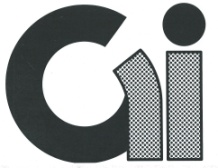 	GYMNASIUM  ISERNHAGEN	Schulinternes Curriculum 5. Jg.		Fachbereich  Mathematik	GYMNASIUM  ISERNHAGEN	Schulinternes Curriculum 6. Jg.	ThemaKompetenzenDie SuS...MethodenFachspe-zifische KriterienFächerver-bindende ThemenKörper und Figurengeometrische Körpergerade Liniensenkrechte Linienparallele GeradenAbständeFlächenNetze von Körpern... charakterisieren Quadrat, Rechteck, Dreieck, Parallelogramm, Raute, Drachen, Trapez, Kreis, Quader, Würfel, Prisma, Kegel, Pyramide, Zylinder und Kugel und identifizieren sie in ihrer Umwelt. ... beschreiben ebene und räumliche Strukturen mit den Begriffen Punkt, Strecke, Gerade, Winkel, Abstand, Radius, Symmetrie, „parallel zu“ und „senkrecht zu“. ... zeichnen Schrägbilder von Würfel und Quader, entwerfen Körpernetze und stellen Modelle her.Einführung in GeogebraMärchen:  Geo und CalculusFachsprache beachtenKörper-modelle aus dem Mathe-schrankLinien und Körper im KunstunterrichtNatürliche Zahlengroße Zahlennat. Zahlen ordnennat. Zahlen rundenDualsystemschriftliches RechnenKopfrechnenRechengesetzeVorfahrtsregelnPotenzen... untersuchen natürliche Zahlen. ... ordnen und vergleichen natürliche Zahlen. ... lösen einfache Rechenaufgaben mit natürliche Zahlen im Kopf. rechnen schriftlich mit natürlichen Zahlen in alltagsrelevanten Zahlenräumen. ... nutzen Runden und Überschlagsrechnungen. ... beschreiben Sachverhalte durch Zahlterme und geben zu Zahltermen geeignete Sachsituationen an. ... nutzen Rechenregeln zum vorteilhaften Rechnen. ... nutzen Zusammenhänge zwischen den Grundrechenarten auch bei Sachproblemen.Stationslernen/ Freiarbeit zur Wiederholung aus der GrundschuleFachbegriffe der Rechenarten Korrekte Notation von Termen, Gleichungen und RechenwegenDualsystem aus der InformatikKörper und Figuren 2KreiseWinkelKoordinatensystemEventuell erst in Jahrgang 6... beschreiben Kreise als Ortslinien.   ... zeichnen Winkel, Strecken und Kreise, um ebene geometrische Figuren zu erstellen oder zu reproduzieren. ... schätzen, messen und zeichnen Winkel.  ... nutzen den ersten Quadranten des ebenen kartesischen Koordinatensystems zur Darstellung geometrischer Objekte. Bezeichnung der Achsen mit „Rechts-achse“ und „Hochachse“.Wahlweise „x-y-Koordinate“ einführenKoordinaten in ErdkundeKompass in PhysikAuf den Spuren eines Bauingenieurs (Raum und Form)MaßeinheitenSchrägbilderNetzeFlächeninhalteMaßeinheiten umrechnenVolumenberechnungOberflächen-berechnung... schätzen Größen und messen sie durch Vergleich mit einer situationsgerecht ausgewählten Einheit. ... entnehmen Maßangaben aus Quellenmaterial, nehmen in ihrer Umwelt Messungen vor, führen mit den gemessenen Größen Berechnungen durch und bewerten die Ergebnisse sowie den gewählten Weg. ... zeichnen Schrägbilder von Würfel und Quader, entwerfen Körpernetze und stellen Modelle her. ... begründen die Formeln für Umfang und Flächeninhalt eines Rechtecks durch Auslegen.  ... schätzen und berechnen Umfang und Flächeninhalt von Rechtecken und von aus Rechtecken zusammengesetzten Figuren.  ... berechnen Oberflächeninhalt und Volumen von Quadern.  ProjektarbeitModelle aus dem Matheschrank zur Veranschaulichung nutzenBezug zum Kunstunterricht: Bauen der Häuser + Garten-gestaltung Umgang mit Brüchen 1Brüche im AlltagDarstellung von BruchzahlenUnechte BrücheBrüche als QuotientBrüche erweitern und kürzenBrüche nach Größe ordnenDezimalbrüche/ ProzenteDezimalbrüche und Brüche Stellenwerttafel zum umwandelnUmwandlung durch kürzen und erweiternDezimalbrüche nach Größe ordnenRechnen mit DezimalbrüchenAnteile als Prozentangabe ... untersuchen natürliche und nicht-negative rationale Zahlen. ... stellen nicht-negative rationale Zahlen auf verschiedene Weisen und situationsangemessen dar.  ... ordnen und vergleichen nichtnegative rationale Zahlen.  ... deuten Brüche als Anteile und Verhältnisse.  ... nutzen das Grundprinzip des Kürzens und Erweiterns von einfachen Brüchen als Vergröbern bzw. Verfeinern der Einteilung.  ... deuten Dezimalzahlen als Darstellungsform für Brüche und führen Umwandlungen durch.  ... lösen einfache Rechenaufgaben mit nicht- negativen rationalen Zahlen im Kopf.  ...  rechnen schriftlich mit nicht-negativen ratio- nalen Zahlen in alltagsrelevanten Zahlenräumen.  ... nutzen Runden und Überschlagsrechnungen.  ... beschreiben Sachverhalte durch Zahlterme und geben zu Zahltermen geeignete Sachsituationen an.  ... nutzen Rechenregeln zum vorteilhaften Rechnen.Maßstab (Erdkunde)ThemaKompetenzenDie SuS...MethodenFachspe-zifische KriterienFächerver-bindende ThemenUmgang mit Brüchen 2BruchrechnungAddition Subtraktion MultiplikationDivisionTerme berechnen Unechte BrücheRechengesetze(Zahlenbereiche)... lösen einfache Rechenaufgaben mit nicht- negativen rationalen Zahlen im Kopf.  ... rechnen schriftlich mit nicht-negativen rationalen Zahlen inalltagsrelevanten Zahlenräumen.... nutzen Runden und Überschlagsrechnungen.  ... nutzen Rechenregeln zum vorteilhaften Rechnen.Verschiedene Darstellungen (unechte Brüche, gemischte Schreibweise, Dezimalbrüche) mit einbeziehenWinkelNebenwinkelScheitelwinkelStufenwinkelWechselwinkelbesondere Winkel in ViereckenWinkelsummen  im Dreieck und Viereck... wenden Neben-, Scheitel- und Stufenwinkelsatz sowie den Winkelsummensatz für Dreiecke bei Konstruktionen und Begründungen.  ... begründen die Winkelsumme in Dreieck und Viereck.  griechische Buchstaben als WInkelbezeichnungSymmetrieAchsenspiegelungPunktspiegelungParallelverschiebungDrehung... beschreiben Symmetrien.  ... identifizieren Mittelsenkrechte und Winkelhalbierende als Symmetrieachsen.  ... spiegeln und drehen Figuren in der Ebene und erzeugen damit Muster. Geeignet für Stationslernen Achsen-spiegelung (Physik)Planung und Durchführung statistischer Erhebungenverschiedene Diagramme zur Darstellung von Dateneigene Umfrage Maßzahlen statistischer Erhebungenabsolute und relative HäufigkeitMittelwertGesetz der großen ZahlenWSK bestimmenWSK berechnenLa Place... planen statistische Erhebungen in Form einer Befragung oder einer Beobachtung und erheben die Daten.  ... planen statistische Erhebungen in Form eines Experiments und erheben die Daten.  ... beschreiben und interpretieren Daten mithilfe von absoluten und relativen Häufigkeiten, arithmetischem Mittelwert, Wert mit der größ- ten Häufigkeit und Spannweite. Eigene Umfrage planen, durchführen und auswerten lassen.Einführung in Excel als Programm zur Darstellung von GraphenUmfragethemen aus anderen Fachbereichen möglichMaximum als Überhang zu Jahrgang 7:Rationale ZahlenMaximum als Überhang zu Jahrgang 7:Rationale ZahlenMaximum als Überhang zu Jahrgang 7:Rationale ZahlenMaximum als Überhang zu Jahrgang 7:Rationale ZahlenMaximum als Überhang zu Jahrgang 7:Rationale Zahlen